20 мая             18.00 – 22.00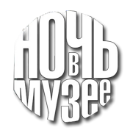 НОЧЬ МУЗЕЕВ-2017Мир! Музей! май!
18.00 – 18.30 – «РЕВОЛЮЦИЯ В РЕАЛЬНОМ ВРЕМЕНИ»:                           Открытие инсталляции «Мы наш. Мы новый мир построим!»                            Интерактивная программа. Фотосалон «Ретро».                            Квест «Революция в реальном времени»18.30 – 20.00 – Программа ДООЦ «ТЕХНОНОЧЬ»                             Мастер – классы: поделки из природного материала                             «Мир зверей и птиц сходит со страниц».                             Акция  «Оставь свой след»                             ДООЦ – боди-арт, нэйд-арт.19.00 – ФЛЕШ-МОБ19.00 – 20.00 – Выставочный зал:                            1. Презентация фотовыставки «Байкал–жемчужина планеты»                                  В. Смальков                            2. Подведение итогов городского конкурса                                 «Нам этот мир завещено сберечь!»                            3. Фотовыставка «Времена года моего города»                            4. Концертная программа ДООЦ20.00 – 22.00 – МОЛОДЁЖНАЯ ПРОГРАММА                            -Конкурс на лучший революционный плакат!                                             (интернет – голосование)                            -Революционная сказка «Репка»                            - Мастер – классы:                              «Цирюльня 1917-го года»
                              «Художественная мастерская»                              «Розы революции»                            - Лотерея «Бал цветов» 22.00 – 23.00 – «Богословская маёвка в доме Шляевых».                                 (пароль «Красная гвоздика»)                            Хранятся в музеях секреты и тайны,
Открытия, сотни находок случайных,
Куски манускриптов, старинные латы,
Керамика, передовая когда-то,
Полотна и книги, скелеты и карты
И даже, представьте, рецепты лекарства,
Браслеты и серьги, мечи и короны,
Жуки, саркофаги, костюмы, колонны...
Сегодня особенный день – День Музеев,
Давайте же все их поздравим скорее!***
© http://www.pozdravik.ru/s-dnem-muzeev